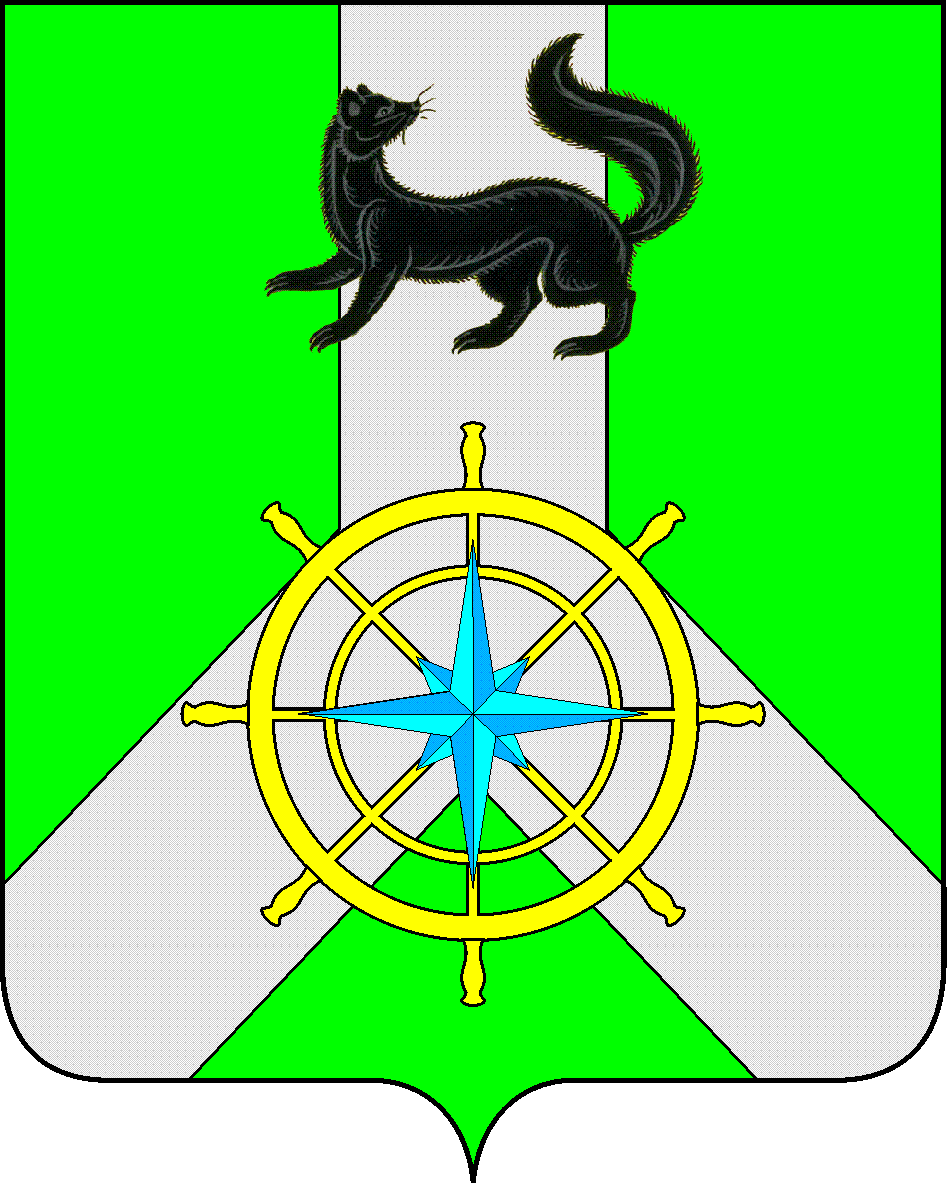 Р О С С И Й С К А Я   Ф Е Д Е Р А Ц И ЯИ Р К У Т С К А Я   О Б Л А С Т ЬК И Р Е Н С К И Й   М У Н И Ц И П А Л Ь Н Ы Й   Р А Й О НА Д М И Н И С Т Р А Ц И Я П О С Т А Н О В Л Е Н И ЕВ целях обеспечения контроля за состоянием готовности эвакуационных органов, созданных на территории Киренского муниципального района, руководствуясь Федеральным законом от 21.12.1994г. № 68-ФЗ «О защите населения и территорий от чрезвычайных ситуаций природного и техногенного характера», Положением об эвакуационной комиссии Киренского муниципального района,           ПОСТАНОВЛЯЮ:Утвердить План работы эвакуационной комиссии Киренского муниципального района на 2015 год (приложение № 1).Утвердить График целевых проверок готовности эвакуационных органов Киренского муниципального района на 2015 год (приложение № 2).Утвердить График практического развертывания эвакуационных органов Киренского муниципального района на 2015 год (приложение № 3).Разместить данное постановление на официальном сайте администрации    Киренского муниципального района.      5.    Контроль за исполнением данного постановления  оставляю за собой.      6.    Постановление вступает в законную силу со дня его подписания.Мэр района                                                                                           К.В. СвистелинСогласовано:Первый заместитель мэра Киренского муниципального района                                                        А.В. ВициамовЗав. сектором по правовым вопросам и муниципальным услугам администрации Киренского муниципального района                                                                             И.С. ЧернинаПодготовил:Заведующий отделом ГОЧС, ЕДДС администрации Киренского муниципального районаЗалуцкий Евгений Витальевич, тел. 4-30-87Лист рассылкиОтдел ГОЧС, МП администрации Киренского муниципального районаПриложение № 1Утвержден Постановлением мэра Киренского муниципального района от 19.12.2014 года № 1368П Л А Нработы эвакуационной комиссии Киренского муниципального района на 2015 годТаблица № 1Заведующий отделом ГОЧС – заведующий ЕДДС администрацииКиренского муниципального района                                                                                                                                                         Е.В. ЗалуцкийПриложение № 2Утвержден Постановлением мэра Киренского муниципального района от 19.12.2014 года № 1368ГРАФИКцелевых проверок готовности эвакуационных органов, созданных на территории Киренского муниципального района, к выполнению задач по предназначению, состояния планирования эвакуации населения, материальных и культурных ценностей на 2015 годЗаведующий отделом ГОЧС – заведующий ЕДДС администрацииКиренского муниципального района                                                                                                                                                         Е.В. ЗалуцкийПриложение № 3Утвержден Постановлением мэра Киренского муниципального района от 19.12.2014 года № 1368ГРАФИКпрактического развертывания эвакуационных органов на территории Киренского муниципального района на 2015 годЗаведующий отделом ГОЧС – заведующий ЕДДС администрацииКиренского муниципального района                                                                                                                                                         Е.В. Залуцкий     от  19 декабря  2014 г.                       № 1368г.Киренск№ п/пСодержание заданияСрок исполненияИсполнителисоисполнителиКто привлекаетсяОтметка об исполнении1234561.Подготовка личного состава комиссии1.Подготовка личного состава комиссии1.Подготовка личного состава комиссии1.Подготовка личного состава комиссии1.Подготовка личного состава комиссии1.Подготовка личного состава комиссии1.Обучение состава эвакуационной комиссии Киренского районамартПредседатель ЭК района, зам. председателя ЭК районаЭвакуационная комиссия района2.Занятия с составом комиссии по изучению своих функциональных обязанностей и основных мероприятий эвакуационной комиссии при ЧС природного и техногенного характера, прогнозируемых на территории МОиюньПредседатель ЭК района, зам. председателя ЭК районаЭвакуационная комиссия района3.Занятия с руководителями пунктов временного размещения населения (ПВР), развертываемых на территории МО при возникновении ЧСавгустПредседатель ЭК района, зам. председателя ЭК районаРуководители ПВР2. Участие в учениях (командно-штабных тренировках)2. Участие в учениях (командно-штабных тренировках)2. Участие в учениях (командно-штабных тренировках)2. Участие в учениях (командно-штабных тренировках)2. Участие в учениях (командно-штабных тренировках)2. Участие в учениях (командно-штабных тренировках)1.Участие в учениях, командно-штабных тренировках с органами и силами территориального звена подсистемы РСЧС МО согласно Плана основных мероприятий МО на 2015 годПредседатель КЧС и ОПБ, ЭК, зам. председателя ЭК, отдел ГОЧС, ЭК, руководители эвакооргановСоставы ПВР  3. Заседания комиссии3. Заседания комиссии3. Заседания комиссии3. Заседания комиссии3. Заседания комиссии3. Заседания комиссии1.О ходе планирования эвакуации и рассредоточения населения при ЧС природного, техногенного характерамарт, ноябрьЭвакуационная комиссия районаРуководители ГО организаций2.Об организации первоочередного жизнеобеспечения пострадавшего населения при ЧС природного и техногенного характера на территории районадекабрьЭвакуационная комиссия района Руководители ГО организаций.1234563.Подведение итогов работы эвакуационной комиссии за 2015 год и утверждение плана работы комиссии на 2016 год декабрьПредседатель ЭК района Эвакуационная комиссия района 4. Проверки состояния планирования эвакуационных мероприятий в организациях, находящихся на территории района  4. Проверки состояния планирования эвакуационных мероприятий в организациях, находящихся на территории района  4. Проверки состояния планирования эвакуационных мероприятий в организациях, находящихся на территории района  4. Проверки состояния планирования эвакуационных мероприятий в организациях, находящихся на территории района  4. Проверки состояния планирования эвакуационных мероприятий в организациях, находящихся на территории района  4. Проверки состояния планирования эвакуационных мероприятий в организациях, находящихся на территории района  1.Проверка состояния документации пунктов временного размещения населения Февраль - мартотдел  ГОЧС администрации района, гл. специалист ГОЧС администрации Киренского городского поселения, главы администраций сельских поселений Руководители  организаций, учреждений (составы ПВР)2.Практическое развертывание пунктов временного размещения населения (ПВР) Март -апрельЭвакуационная комиссия района,  отдел  ГОЧС администрации района, гл. специалист ГОЧС администрации Киренского городского поселения, главы администраций сельских поселенийРуководители  организаций, учреждений (составы ПВР)№ п/пНаименование объектаДата проведения проверкиДата проведения проверкиДата проведения проверкиДата проведения проверкиДата проведения проверкиДата проведения проверкиДата проведения проверкиДата проведения проверкиДата проведения проверкиДата проведения проверкиДата проведения проверкиДата проведения проверкиОтветственный за проверкуОтметка о выполнении№ п/пНаименование объектаянварьфевральмартапрельмайиюньиюльавгустсент.октяб.нояб.декаб.Ответственный за проверкуОтметка о выполнении№ п/пНаименование объекта123456789101112Ответственный за проверкуОтметка о выполнении1.Пункты временного размещения населения при ЧСОбразовательные учрежденияОбразовательные учрежденияОбразовательные учрежденияОбразовательные учрежденияОбразовательные учрежденияОбразовательные учрежденияОбразовательные учрежденияОбразовательные учрежденияОбразовательные учрежденияОбразовательные учрежденияОбразовательные учрежденияОбразовательные учрежденияОбразовательные учрежденияОбразовательные учрежденияОбразовательные учрежденияОбразовательные учреждения1.ПВР № 1Профессиональный пед. колледж,Скорнякова Нина Дмитриевна, тел.: 8 (39568)  3-20-6116Глава администрации Киренского городского поселения Слукин В.П.,гл. специалист по ГОЧС администрации Киренского городского поселения Майбородов А.В.2.ПВР № 2МКОУ СОШ № 3г. Киренска,Тюрнева Наталья Владимировна, тел.: 8 (39568) 3-21-7016Глава администрации Киренского городского поселения Слукин В.П.,гл. специалист по ГОЧС администрации Киренского городского поселения Майбородов А.В.3.ПВР № 3МКДОУ «Детский сад № 7»,Ходоева Светлана Викторовна, тел.: 8 (39568) 3-24-1116Глава администрации Киренского городского поселения Слукин В.П.,гл. специалист по ГОЧС администрации Киренского городского поселения Майбородов А.В.№ п/пНаименование объектаДата проведения проверкиДата проведения проверкиДата проведения проверкиДата проведения проверкиДата проведения проверкиДата проведения проверкиДата проведения проверкиДата проведения проверкиДата проведения проверкиДата проведения проверкиДата проведения проверкиДата проведения проверкиОтветственный за проверкуОтметка о выполнении№ п/пНаименование объектаянварьфевральмартапрельмайиюньиюльавгустсент.октяб.нояб.декаб.Ответственный за проверкуОтметка о выполнении№ п/пНаименование объекта123456789101112Ответственный за проверкуОтметка о выполнении4.ПВР № 4МКОУ СОШ № 5г. Киренска,Потапова Елена Александровна, тел.: 8 (39568) 4-39-8017Глава администрации Киренского городского поселения Слукин В.П.,гл. специалист по ГОЧС администрации Киренского городского поселения Майбородов А.В.5.ПВР № 5МКОУ СОШ № . Киренска,Корзенникова Оксана Геннадьевна, тел.: 8 (39568) 4-43-4717Глава администрации Киренского городского поселения Слукин В.П.,гл. специалист по ГОЧС администрации Киренского городского поселения Майбородов А.В.6.ПВР № 6МКДОУ «Детский сад № . Киренска»,Савлук Елена Николаевна, тел.: 8 (39568) 4-38-7317Глава администрации Киренского городского поселения Слукин В.П.,гл. специалист по ГОЧС администрации Киренского городского поселения Майбородов А.В.7.ПВР № 7МКДОУ «Датский сад № . Киренска»,Маслова Любовь Александровна, тел.: 8 (39568) 4-39-3018Глава администрации Киренского городского поселения Слукин В.П.,гл. специалист по ГОЧС администрации Киренского городского поселения Майбородов А.В.8.ПВР № 8МКДОУ «Детский сад № . Киренска»,Тирская Светлана Анатольевна, тел.: 8 (39568) 4-42-8018Глава администрации Киренского городского поселения Слукин В.П.,гл. специалист по ГОЧС администрации Киренского городского поселения Майбородов А.В.9.ПВР № 9МКУПККурбатова Елена Юрьевна, тел.: 8 (39568) 4-38-4518Глава администрации Киренского городского поселения Слукин В.П.,гл. специалист по ГОЧС администрации Киренского городского поселения Майбородов А.В.10.ПВР № 10МКОУ СОШ № . Киренска (начальные классы)Корзенникова Оксана Геннадьевна, тел.: 8 (39568) 4-43-4718Глава администрации Киренского городского поселения Слукин В.П.,гл. специалист по ГОЧС администрации Киренского городского поселения Майбородов А.В.11.ПВР № 11МКОУ СОШ № . КиренскаНиколаенко Валентина Владимировна, тел.: 8 (39568) 2-73-8425Глава администрации Киренского городского поселения Слукин В.П.,гл. специалист по ГОЧС администрации Киренского городского поселения Майбородов А.В.12.ПВР № 12МКОУ НОШ с. КривошапкиноПрошутинская Людмила Николаевна, тел.: 8 (39568) 4-33-2025Глава администрации Киренского городского поселения Слукин В.П.,гл. специалист по ГОЧС администрации Киренского городского поселения Майбородов А.В.13.ПВР № 13МКДОУ «Деский сад № . Киренска»Степина Татьяна Георгиевна, тел.: 8 (39568) 2-75-9625Глава администрации Киренского городского поселения Слукин В.П.,гл. специалист по ГОЧС администрации Киренского городского поселения Майбородов А.В.14.ПВР № 14МКОУ «Начальная шк.-дет. сад № . Киренска»(п. Пролетарск)Потапова Екатерина Федоровна, тел.: 8 (39568) 4-45-0326Глава администрации Киренского городского поселения Слукин В.П.,гл. специалист по ГОЧС администрации Киренского городского поселения Майбородов А.В.15.ПВР № 15МАОУ ДОД ДЮЦ «Гармония»,Кулебякина Ирина Юрьевна, тел.: 8 (39568) 4-38-4327Глава администрации Киренского городского поселения Слукин В.П.,гл. специалист по ГОЧС администрации Киренского городского поселения Майбородов А.В.16.ПВР № 16МКДОУ с. Коршуново,Округина Татьяна Минуловна8 (39568) 3-00-3625Главы администраций поселений,ведущий специалист отдела ГОЧС администрации Киренского муниципального района Сафонова И.Ф.17.ПВР № 18МКОУ СОШ с. Алымовка,Федорова Галина Прокопьевна, тел.: 8 (39568) 3-71-9018Главы администраций поселений,ведущий специалист отдела ГОЧС администрации Киренского муниципального района Сафонова И.Ф.18.ПВР № 19МКДОУ с. Макарово,Рукавишникова Надежда Романовна, тел.: 8 (39568) 2-63-4616Главы администраций поселений,ведущий специалист отдела ГОЧС администрации Киренского муниципального района Сафонова И.Ф.19.ПВР № 22МКОУ СОШ п. Юбилейный,  Хвищук Татьяна Георгиевна, тел. 8 (39568) 3-00-2217Главы администраций поселений,ведущий специалист отдела ГОЧС администрации Киренского муниципального района Сафонова И.Ф.Учреждения культурыУчреждения культурыУчреждения культурыУчреждения культурыУчреждения культурыУчреждения культурыУчреждения культурыУчреждения культурыУчреждения культурыУчреждения культурыУчреждения культурыУчреждения культурыУчреждения культурыУчреждения культурыУчреждения культурыУчреждения культуры20.ПВР № 17МУ КДЦ «Вдохновение», Романова Г.Г. тел.: 8 (39568) 3-71-92с.Алымовка18Главы администраций поселений,ведущий специалист отдела ГОЧС администрации Киренского муниципального района Сафонова И.Ф.21.ПВР № 20КДЦ «Лира»,Кравченко Игорь Анатольевич,  тел.: 8 (39568) 5-22-53п.Алексеевск19Главы администраций поселений,ведущий специалист отдела ГОЧС администрации Киренского муниципального района Сафонова И.Ф.22.ПВР № 21МКУК «СКДЦ Русь», с. Петропавловское, Виноградова Надежда Ивановна, тел.: 8 (39568) 3-00-19, с. Петропавловское17Главы администраций поселений,ведущий специалист отдела ГОЧС администрации Киренского муниципального района Сафонова И.Ф.№ п/пНаименование объектаДата проведения проверкиДата проведения проверкиДата проведения проверкиДата проведения проверкиДата проведения проверкиДата проведения проверкиДата проведения проверкиДата проведения проверкиДата проведения проверкиДата проведения проверкиДата проведения проверкиДата проведения проверкиОтветственный за проверкуОтметка о выполнении№ п/пНаименование объектаянварьфевральмартапрельмайиюньиюльавгустсент.октяб.нояб.декаб.Ответственный за проверкуОтметка о выполнении№ п/пНаименование объекта123456789101112Ответственный за проверкуОтметка о выполнении1.Пункты временного размещения населения при ЧСОбразовательные учрежденияОбразовательные учрежденияОбразовательные учрежденияОбразовательные учрежденияОбразовательные учрежденияОбразовательные учрежденияОбразовательные учрежденияОбразовательные учрежденияОбразовательные учрежденияОбразовательные учрежденияОбразовательные учрежденияОбразовательные учрежденияОбразовательные учрежденияОбразовательные учрежденияОбразовательные учрежденияОбразовательные учреждения1.ПВР № 1Профессиональный пед. колледж,Скорнякова Нина Дмитриевна, тел.: 8 (39568)  3-20-6123Глава администрации Киренского городского поселения Слукин В.П.,гл. специалист по ГОЧС администрации Киренского городского поселения Майбородов А.В.2.ПВР № 2МКОУ СОШ № 3г. Киренска,Тюрнева Наталья Владимировна, тел.: 8 (39568) 3-21-7023Глава администрации Киренского городского поселения Слукин В.П.,гл. специалист по ГОЧС администрации Киренского городского поселения Майбородов А.В.3.ПВР № 3МКДОУ «Детский сад № 7»,Ходоева Светлана Викторовна, тел.: 8 (39568) 3-24-1123Глава администрации Киренского городского поселения Слукин В.П.,гл. специалист по ГОЧС администрации Киренского городского поселения Майбородов А.В.№ п/пНаименование объектаДата проведения проверкиДата проведения проверкиДата проведения проверкиДата проведения проверкиДата проведения проверкиДата проведения проверкиДата проведения проверкиДата проведения проверкиДата проведения проверкиДата проведения проверкиДата проведения проверкиДата проведения проверкиОтветственный за проверкуОтметка о выполнении№ п/пНаименование объектаянварьфевральмартапрельмайиюньиюльавгустсент.октяб.нояб.декаб.Ответственный за проверкуОтметка о выполнении№ п/пНаименование объекта123456789101112Ответственный за проверкуОтметка о выполнении4.ПВР № 4МКОУ СОШ № 5г. Киренска,Потапова Елена Александровна, тел.: 8 (39568) 4-39-8024Глава администрации Киренского городского поселения Слукин В.П.,гл. специалист по ГОЧС администрации Киренского городского поселения Майбородов А.В.5.ПВР № 5МКОУ СОШ № . Киренска,Корзенникова Оксана Геннадьевна, тел.: 8 (39568) 4-43-4724Глава администрации Киренского городского поселения Слукин В.П.,гл. специалист по ГОЧС администрации Киренского городского поселения Майбородов А.В.6.ПВР № 6МКДОУ «Детский сад № . Киренска»,Савлук Елена Николаевна, тел.: 8 (39568) 4-38-7324Глава администрации Киренского городского поселения Слукин В.П.,гл. специалист по ГОЧС администрации Киренского городского поселения Майбородов А.В.7.ПВР № 7МКДОУ «Датский сад № . Киренска»,Маслова Любовь Александровна, тел.: 8 (39568) 4-39-3025Глава администрации Киренского городского поселения Слукин В.П.,гл. специалист по ГОЧС администрации Киренского городского поселения Майбородов А.В.8.ПВР № 8МКДОУ «Детский сад № . Киренска»,Тирская Светлана Анатольевна, тел.: 8 (39568) 4-42-8025Глава администрации Киренского городского поселения Слукин В.П.,гл. специалист по ГОЧС администрации Киренского городского поселения Майбородов А.В.9.ПВР № 9МКУПККурбатова Елена Юрьевна, тел.: 8 (39568) 4-38-4525Глава администрации Киренского городского поселения Слукин В.П.,гл. специалист по ГОЧС администрации Киренского городского поселения Майбородов А.В.10.ПВР № 10МКОУ СОШ № . Киренска (начальные классы)Корзенникова Оксана Геннадьевна, тел.: 8 (39568) 4-43-4725Глава администрации Киренского городского поселения Слукин В.П.,гл. специалист по ГОЧС администрации Киренского городского поселения Майбородов А.В.11.ПВР № 11МКОУ СОШ № . КиренскаНиколаенко Валентина Владимировна, тел.: 8 (39568) 2-73-8426Глава администрации Киренского городского поселения Слукин В.П.,гл. специалист по ГОЧС администрации Киренского городского поселения Майбородов А.В.12.ПВР № 12МКОУ НОШ с. КривошапкиноПрошутинская Людмила Николаевна, тел.: 8 (39568) 4-33-2026Глава администрации Киренского городского поселения Слукин В.П.,гл. специалист по ГОЧС администрации Киренского городского поселения Майбородов А.В.13.ПВР № 13МКДОУ «Деский сад № . Киренска»Степина Татьяна Георгиевна, тел.: 8 (39568) 2-75-9626Глава администрации Киренского городского поселения Слукин В.П.,гл. специалист по ГОЧС администрации Киренского городского поселения Майбородов А.В.14.ПВР № 14МКОУ «Начальная шк.-дет. сад № . Киренска»(п. Пролетарск)Потапова Екатерина Федоровна, тел.: 8 (39568) 4-45-0327Глава администрации Киренского городского поселения Слукин В.П.,гл. специалист по ГОЧС администрации Киренского городского поселения Майбородов А.В.15.ПВР № 15МАОУ ДОД ДЮЦ «Гармония»,Кулебякина Ирина Юрьевна, тел.: 8 (39568) 4-38-4330Глава администрации Киренского городского поселения Слукин В.П.,гл. специалист по ГОЧС администрации Киренского городского поселения Майбородов А.В.16.ПВР № 16МКДОУ с. Коршуново,Округина Татьяна Минуловна8 (39568) 3-00-3625Главы администраций поселений,ведущий специалисть по ГОЧС администрации Киренского муниципального района Сафонова И.Ф.17.ПВР № 18МКОУ СОШ с. Алымовка,Федорова Галина Прокопьевна, тел.: 8 (39568) 3-71-9018Главы администраций поселений,ведущий специалисть по ГОЧС администрации Киренского муниципального района Сафонова И.Ф.18.ПВР № 19МКДОУ с. Макарово,Рукавишникова Надежда Романовна, тел.: 8 (39568) 2-63-4616Главы администраций поселений,ведущий специалисть по ГОЧС администрации Киренского муниципального района Сафонова И.Ф.19.ПВР № 22МКОУ СОШ п. Юбилейный,  Хвищук Татьяна Георгиевна, тел. 8 (39568) 3-00-2217Главы администраций поселений,ведущий специалисть по ГОЧС администрации Киренского муниципального района Сафонова И.Ф.Учреждения культурыУчреждения культурыУчреждения культурыУчреждения культурыУчреждения культурыУчреждения культурыУчреждения культурыУчреждения культурыУчреждения культурыУчреждения культурыУчреждения культурыУчреждения культурыУчреждения культурыУчреждения культурыУчреждения культурыУчреждения культуры20.ПВР № 17МУ КДЦ «Вдохновение», Романова Г.Г. тел.: 8 (39568) 3-71-92с.Алымовка18Главы администраций поселений,ведущий специалисть по ГОЧС администрации Киренского муниципального района Сафонова И.Ф.21.ПВР № 20КДЦ «Лира»,Кравченко Игорь Анатольевич,  тел.: 8 (39568) 5-22-53п.Алексеевск19Главы администраций поселений,ведущий специалисть по ГОЧС администрации Киренского муниципального района Сафонова И.Ф.22.ПВР № 21МКУК «СКДЦ Русь», с. Петропавловское, Виноградова Надежда Ивановна, тел.: 8 (39568) 3-00-19, с. Петропавловское17Главы администраций поселений,ведущий специалисть по ГОЧС администрации Киренского муниципального района Сафонова И.Ф.